Do as I'm doingFollow, follow me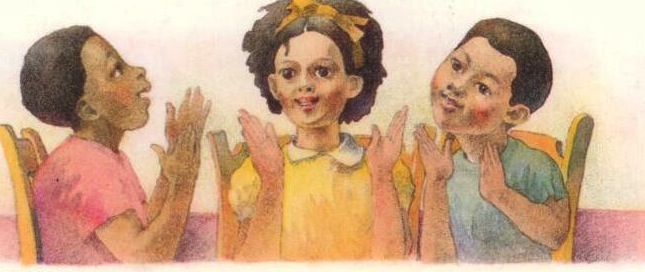 Do as I'm doingFollow, follow meIf I do it high or low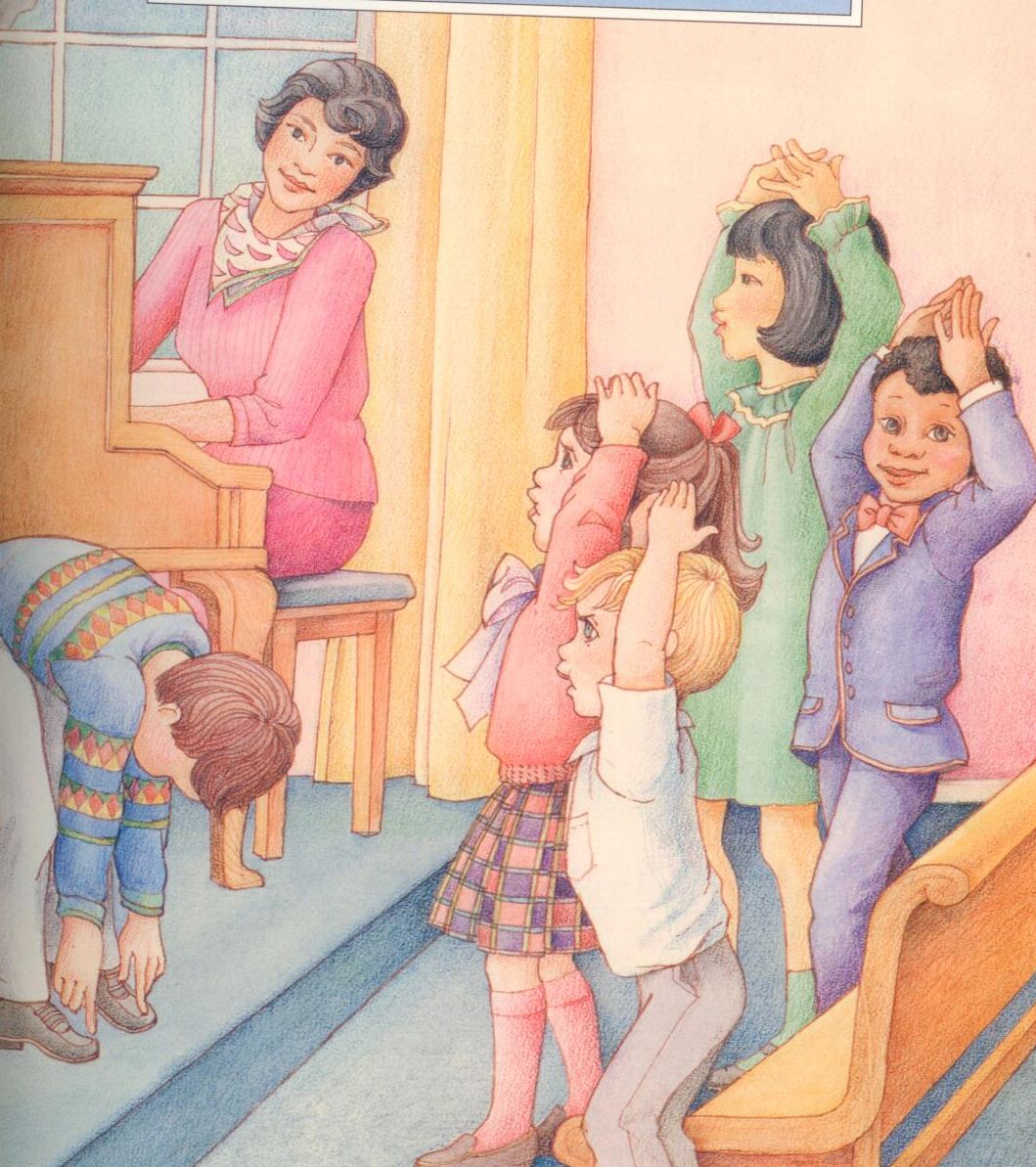 If I do it fast or slowDo as I'm doingFollow, follow me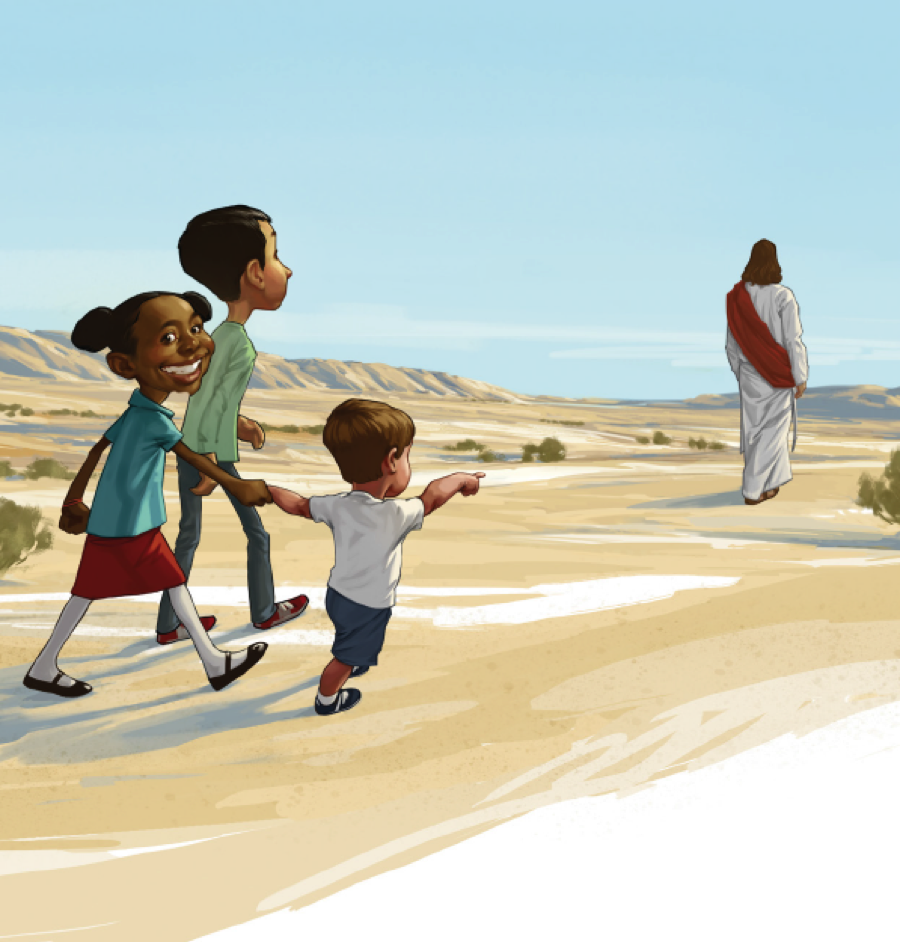 Do as I'm doingFollow, follow me